Os pedimos por favor que en el “ASUNTO”de los emails aparezca el CURSO y NOMBRE Y APELLIDOS del alumn@.ÁREASoluciones a las tareasQué tarea enviar y cómo hacerloLENGUASoluciones pág. 198 del 4 al 74 El atributo. El complemento que nombraa la persona, animal o cosa que recibe laacción del verbo; se sustituye por lo, la,los, las. El complemento que nombraal destinatario de la acción verbal más elcomplemento directo; se sustituye porlos pronombres le, les.5 Marina es la nueva delegada de clase.El parque está cerrado ahora.6 Tu amigo. SO: vosotros o vosotras.Mis amigas. SO: yo. Aquellas ventanas.En todos los casos, el sujeto concuerdacon el verbo en número y persona.7 CD: a su monitora, a su hija, los. Sesustituye por lo, la, los, las (la saludó, latrajo, los puse). CI: a su compañero, anadie. Se sustituye por le, les (le prestó,no le cuentesENVIAR: Actividad 8 pág. 199Entrevista.Correo:teacherlucia20@gmail.comMATEMÁTICASDocente Rosa  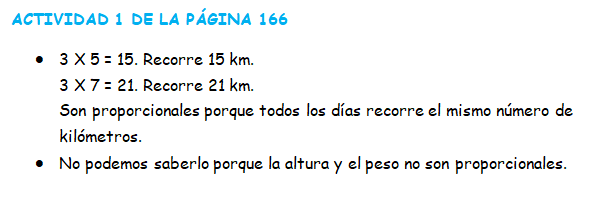 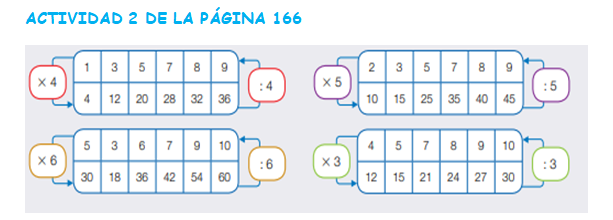 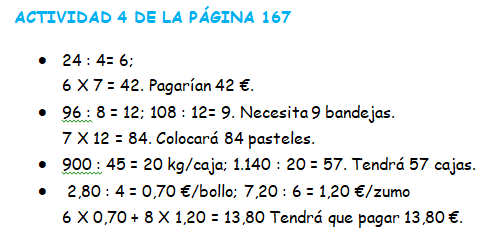 Docente Maribel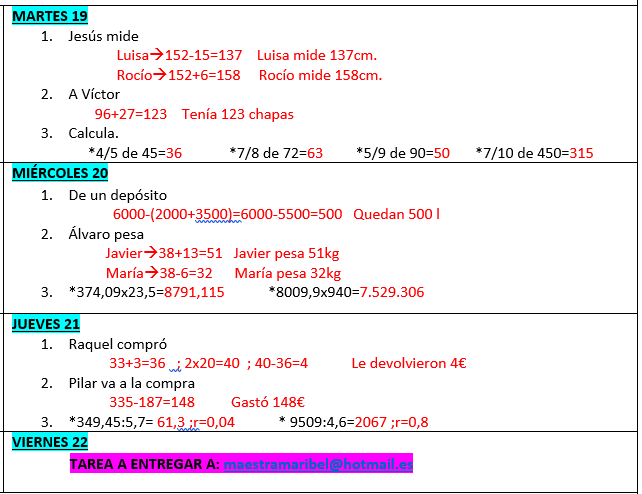 TENEÍS QUE ENTREGAR LA ACTIVIDAD 3 DE LA PÁGINA 167 A ESTE CORREOrosamoes0@gmail.comENTREGAR LA TAREA DEL VIERNES 22 A:maestramaribel@hotmail.es CIENCIASSOCIALESY NATURALESLibro página 143_ Solución de la actividad 1.1. El franquismo es el periodo comprendido entre 1.939 y 1.975 en el que España pasó de ser una democracia a ser una dictadura. En este periodo el general Francisco Franco asumió todo el poder y gobernó de forma autoritaria en España.Libro página 145 _ Solución de la actividad 2.2. La Constitución de 1.978 establece que España es un Estado democrático, que la soberanía reside en el pueblo y que la forma del Estado es una monarquía parlamentaria. Además, garantiza los derechos fundamentales, como la igualdad ante la ley, la libertad de expresión y el sufragio universal, es decir, el derecho a votar de todos los españoles y españolas mayores de 18 años. También recoge la organización territorial de España en comunidades y ciudades autónomas.Libro página 143 _ Entregar la actividad 2.Libro página 145 _ Entregar la actividad 1.Correo:maestramonicabrenes@gmail.comINGLÉS Se adjunta corrección de la ficha .ENVIAR:Pág.53 actividad 3Correo teacherlucia20@gmail.comPLÁSTICAEl dibujo con técnica de puntillismo podéis enviarlo hasta el viernes 29 de mayo(actividad quincenal).Correo: teacherlucia20@gmail.comMÚSICAENVIAR LA TAREA HASTA EL 31 DE MAYOempcolegio@gmail.comEDUCACIÓN  FÍSICACorreo:mopaa94@gmail.comRELIGIÓNCorreo:maestrodanielreligion@gmail.comVALORESViernesFRANCÉSViernes Tenéis que mandarme el audio “hablando de vosotros” a este correo:emmacienfuegos@hotmail.comCIUDADANÍAViernesDIGITALViernes